BUY A BRICK AND SUPPORT SQUANTUM SCHOOL!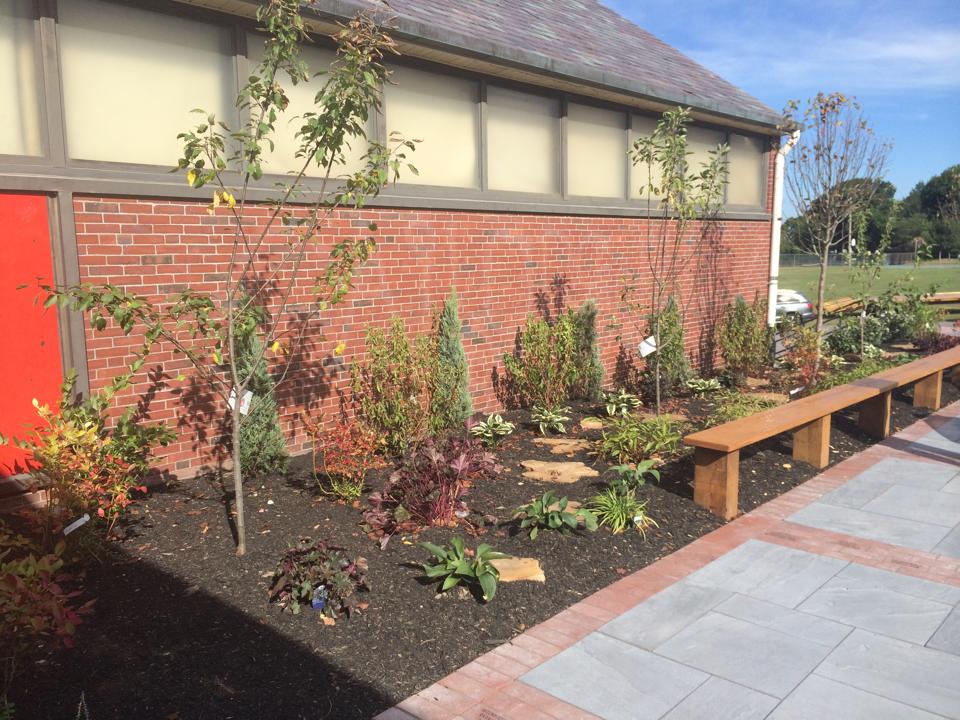 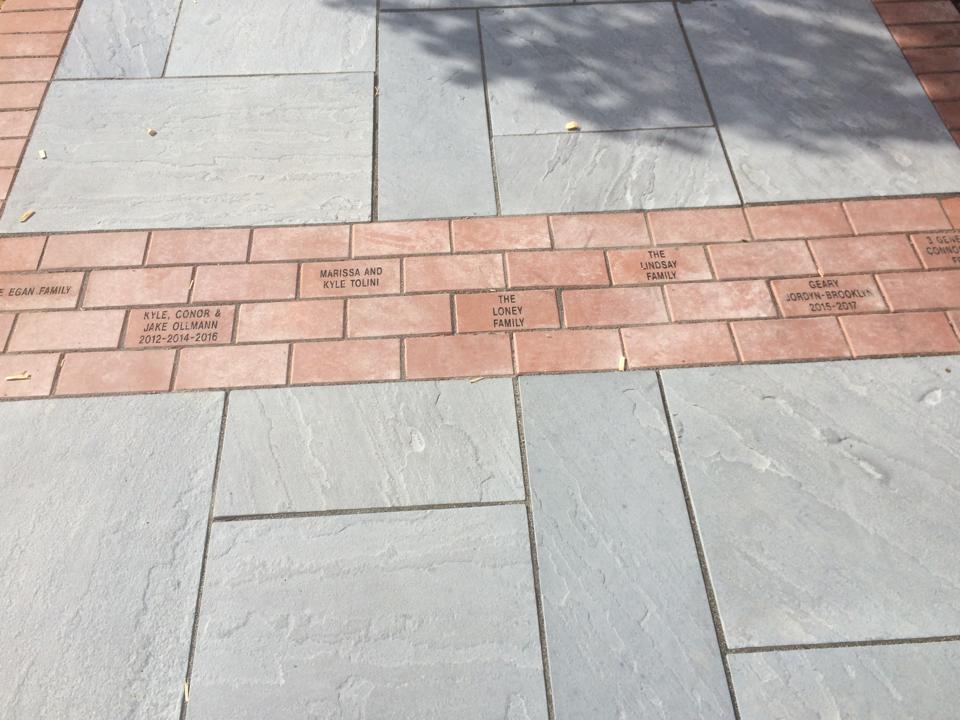 Let everyone know you support Squantum Elementary School - Additional bricks can be dropped in anytime!  Your brick will become a permanent part of the Squantum School.   Proceeds from the brick sale will support the Squantum School PTO and the students. Name of Donor: _________________________________________________________________Full Mailing Address: _____________________________________________________________Telephone:   __________________    Email Address: ___________________________________$100 per brick: Each 4x8 brick allows up to three lines of text, 15 characters/line.  Spacing and punctuation count as a character.  Every line will be centered.To purchase a brick, please fill out this form and return it with your payment:Check made payable to Squantum PTOCash is always acceptedVisa & MC also acceptedName on CC: _______________________________________	Zip code: _______________CC #: _____________________________________________	Exp: ___________________  CVC: _________Squantum School PTO50 Huckins Ave 
Quincy, MA 02171For Questions Regarding Brick Orders, please contact Katie Ollmann at kcj3boys@yahoo.com or brian@squantumPTO.com  617-967-5204LINE 1LINE 2LINE 3